МУНИЦИПАЛЬНОЕ КАЗЕННОЕ ОБЩЕОБРАЗОВАТЕЛЬНОЕ
УЧРЕЖДЕНИЕ «БАЛТАМАХИНСКАЯ СРЕДНЯЯ
ОБЩЕОБРАЗОВАТЕЛЬНАЯ ШКОЛА»
СЕРГОКАЛИНСКИЙ РАЙОН РЕСПУБЛИКИ ДАГЕСТАНСело Балтамахи Сергокалинский район, 368518, т е л/ф а к с : Е - mail: rusomarov@inbox.ruО К ПО 25125547, ОГРН 1030502332882, ИНН/КПП 0527003021/052701001ПРИКАЗот 22.05. 2019г.	№28О порядке окончания 2018-2019уч.г. и проведения ГИА учащихсяВ соответствии с Порядком проведения государственной итоговой аттестации по образовательным программам основного общего образования, утвержденным приказом Минпросвещения России и Рособнадзора от 07.11.2018г. №189/1513 «Об утверждении Порядка проведения государственной итоговой аттестации по образовательным программам основного общего образования», Порядком проведения государственной итоговой аттестации по образовательным программам среднего общего образования, утвержденным приказом Минпросвещения России и Рособрнадзора от 07.11.2018г. №190/1512 "Об утверждении Порядка проведения государственной итоговой аттестации по образовательным программам среднего общего образования", в целях организованного окончания 2018/2019 учебного годаПРИКАЗЫВАЮ:Завершить учебный процесс в МКОУ «Балтамахинская СОШ» в 2018/2019 учебном году:в I, IX, XI классах - 23 мая;во II-VIII; X классах - 30 мая.Последний звонок провести 24 мая.Государственную	итоговую	аттестацию	по	образовательнымпрограммам среднего	общего	образования	в	форме единогогосударственного экзамена (ЕГЭ) провести в сроки, установленные Приказом Министерства просвещения Российской	Федерации	от10.01.2019г.	№9/18 «Об утверждении единого	расписания	ипродолжительности проведения единого государственного экзамена по каждому учебному предмету, требований к использованию средств обучения и воспитания при его проведении в 2019 году».Государственную	итоговую	аттестацию	по	образовательнымпрограммам основного	общего	образования	в	форме основногогосударственного экзамена (ОГЭ) провести в сроки, установленные Приказом Министерства просвещения Российской	Федерации	от10.01.2019г.	№7/16 «Об утверждении единого	расписания	ипродолжительности проведения основного государственного экзамена покаждому учебному предмету, требований к использованию средств обучения и воспитания при его проведении в 2019 году».Промежуточную аттестацию обучающихся провести в соответствии со ст. 58 Федерального закона «Об образовании в Российской Федерации».Разместить настоящий приказ на сайте школы.Контроль за исполнение настоящего приказа возложить на зам.директора по УВР Багомедову М.М.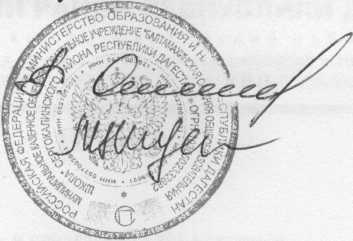 Директор школыСприказом ознакомлена: